Список таблицТаблица 1 - Планируемая программа производства  по годам	11Таблица 2 - Планируемые цены на продукцию, тенге	11Таблица 3 - Добыча металлических руд в Карагандинской области, тыс. тонн	14Таблица 4 - Список  предприятий  в г. Караганде  по реализации и переработке металлолома	14Таблица 5 - SWOT-анализ	15Таблица 6 - Календарный план реализации проекта	19Таблица 7 - Инвестиционные затраты в 2012 г, тыс. тенге	19Таблица 8 - Переменные расходы в месяц, тыс. тенге	20Таблица 9 - Общие и административные расходы предприятия в месяц, тыс. тг	21Таблица 10- Расчет расходов на оплату труда, тыс. тг	21Таблица 11 - Инвестиции проекта, тыс. тг.	23Таблица 12 - Программа финансирования на 2012 г., тыс. тг.	23Таблица 13 - Условия кредитования	23Таблица 14 - Выплаты по кредиту, тыс. тг	23Таблица 15 - Показатели рентабельности, тыс. тг	24Таблица 16 - Коэффициенты балансового отчета	24Таблица 17 - Финансовые показатели проекта	25Таблица 18 - Анализ безубыточности проекта, тыс. тг	25Таблица 19 - Величина налоговых поступлений за период прогнозирования 7 лет, тыс. тг	25Список рисунковРисунок 1 - Цена на лом черных металлов на мировом и российском рынке, долл. за тонну	12Рисунок 2 - Цена на лом цветных металлов на мировом рынке, долл. за тонну	13Рисунок 3 - Рынок потребителей лома в РК, тыс. тонн	13Рисунок 4 - Технические характеристики пресса пакетировочного гидравлического модели ПГП-253 для переработки отходов  черных и цветных металлов	18Рисунок 5 - Организационная структура	19РезюмеКонцепция проекта предусматривает создание цеха по измельчению металлоотходов   в  Карагандинской области Республики Казахстан (далее – Карагандинская область).Настоящим бизнес-планом предполагается, что компания будет производить брикетированную металлическую стружку.Не секрет, что переработка и утилизация отходов – это очень прибыльный бизнес, особенно на постсоветском пространстве, где конкуренция в этой нише пока еще не слишком велика. На сегодня наиболее привлекательным с точки зрения "быстрой окупаемости" инвестиций являются проекты по переработке металлов из металлолома и металлической стружки.Основными потребителями будут литейные предприятия Карагандинской области. Общие инвестиционные затраты по проекту включают в себя:Финансирование проекта планируется осуществить как за счет собственных средств инициатора проекта, так и за счет заемного капитала.Приняты следующие условия кредитования:Показатели эффективности деятельности предприятия на 5 год проекта.Чистый дисконтированный доход инвестированного капитала за 7 лет при ставке дисконтирования 14% составил 8 137 тыс. тг.С экономической точки зрения проект будет способствовать:- созданию 17 новых рабочих мест в Карагандинской области;- поступлению дополнительных доходов в бюджет Карагандинской области;Среди социальных воздействий проекта можно выделить- удовлетворение потребностей физических и юридических лиц в продукции литейной промышленности за счет предоставления недорогого сырья для литейного производства.ВведениеНи у кого не вызовет сомнений заявление о том, что можно зарабатывать на переработке отходов. Главный вопрос состоит лишь в том, как сделать это самым эффективным способом и получить гарантированную прибыль при хорошо прогнозируемом результате. На сегодняшний день одними из самых быстроокупаемых вложений в переработку отходов являются инвестиции в переработку металлического лома и стружки. Резкий рост мирового потребления металла при ограниченном его производстве привел к дефициту и как следствие к резкому удорожанию сырья, как на внешнем рынке, так и внутри страны. Легкодоступные запасы дешевого металлического лома практически все исчерпаны, и лом появляется только по мере планомерного вывода металлоемких изделий из использования. В этой связи приобретает экономическую привлекательность такой вид отходов, как металлическая стружка. Конечно, вопрос переработки стружки стоял во все времена, но обычно главной целью этого было избавление от ненужных отходов, а не употребление с пользой. Причинами подобного положения были такие объективные факторы, как сравнительно низкая цена первичного металла, высокие затраты на доставку к местам переплавки, низкое качество и большая засоренность стружки, а также большой угар во время плавки.В последние годы в мире сохраняется устойчивая тенденция к росту потребления металлов, причем темпы добычи и производства явно не успевают за ростом потребностей. Данная ситуация, конечно, находит свое отражение в росте цен на сырье. Поэтому инвестирование в переработку металлов становится все актуальней. Однако существуют и проблемы. Главная из которых состоит в том, что на сегодняшний день запасы дешевого металлического лома практически израсходованы, и источники его пополнения ограничены и не блещут разнообразием – в первую очередь, это отслужившие свой срок металлоемкие изделия и конструкции. В связи с этим более пристального внимания в качестве объектов пополнения сырьевой базы заслуживают отходы обработки металлов, в первую очередь, – металлическая стружка.Использование стружки в качестве сырья для промышленного получения металлов долгие годы оставалось экономически нецелесообразным. Причин несколько. Во-первых, потребности в металле, а следовательно, и цены на сырье были гораздо ниже. Во-вторых, металлическая стружка характеризуется высокой степенью засоренности. Как следствие, издержки переработки не окупались реализацией полученного в результате переплавки металла.Однако сегодня ситуация кардинально изменилась. Главным образом, потому что были разработаны технологии оптимальной с точки зрения вложений и отдачи первичной переработки (очистки) металлической стружки.1. Концепция проектаКонцепция проекта предусматривает создание цеха по измельчению металлоотходов   в  Карагандинской области.Настоящим бизнес-планом предполагается, что компания будет производить брикетированную металлическую стружку.Основными потребителями будут промышленные предприятия Карагандинской области, которые в своей деятельности могут использовать в качестве сырья измельченную металлическую стружку. Учитывая запланированные в настоящем бизнес-плане обороты предприятия, рекомендуется осуществлять деятельность в рамках индивидуального предпринимателя с использованием специального налогового режима на основе упрощенной декларации.Данный бизнес-план не является окончательным вариантом руководства к действию, а показывает лишь потенциальную возможность развития такой бизнес-идеи. Поэтому при реализации настоящего проекта возможно изменение, как программы продаж, так и видов выпускаемой продукции. Следует более подробно раскрыть конкурентные преимущества планируемой к выпуску продукции, а также отличительные особенности приобретаемого оборудования.2. Описание продукта (услуги)При обработке металлов резанием в зависимости от их физико-механических свойств образуются различные виды стружек. Основные виды стружек были установлены и изучены профессором И. А. Тиме, который выделил три вида: стружку надлома, скалывания и сливную. Сливная стружка образуется при обработке меди, при обработке чугуна образуется надломная, при обработке твёрдых материалов (сталей, победитов) — стружка скола. Использование металлической стружки в металлургических производствах машиностроительных заводов — один из способов снижения себестоимости выпускаемой продукции за счет как сокращения транспортных расходов на отправление стружки металлургическим заводам, уменьшения ввоза металлического лома и чушкового чугуна от разных поставщиков, так и разницы в стоимости стальной и чугунной стружки.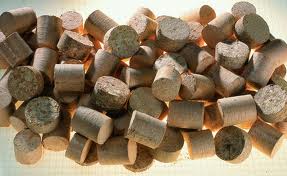 Применение переработанной стружки черных металлов взамен металлического лома в шихте металлозавалки металлургического производства позволяет получить значительный экономический эффект. Но для этого стружку нужно готовить. В частности, дробить ее, отделять посторонние предметы (заготовки, крупные куски металла и т.д.), а также смазочно – охлаждающие жидкости (далее по тексту - СОЖ) и масла, сушить и брикетировать. Осушение стружки и отделение СОЖ и масел осуществляются отстоем, центрифугированием или прокаливанием (нагреванием). Но отстой — процесс длительный, требующий больших площадей, прерывающий процесс переработки, при нем неизбежно окисление (ржавление) стружки. Поэтому предпочтение чаще всего отдается центрифугированию и нагреванию, хотя и они имеют свои недостатки. Так, при нагревании стружки расходуются газ или тепловая энергия другого вида, возникает дополнительное окисление, необходимы средства защиты окружающей среды от образующихся газообразных выделений. Кроме того, сохранить отделяемые масляные СОЖ для повторного использования невозможно — они сгорают. Центрифугирование с этих точек зрения выгоднее: оно позволяет сократить энергетические затраты, организовать многократное использование СОЖ, особенно масляных, после их регенерации, что дает дополнительный экономический эффект. 3. Программа производствВ таблице 1 представлена планируемая программа производства по годам.Таблица 1 - Планируемая программа производства  по годамПрограмма продаж будет осуществляться на основе результатов проведенных маркетинговых исследований (с целью определения предпочтений потребителей в качестве и вида продукции (металла)), а также посредством переговоров с металлургическими предприятиями.При формировании цен была учтена покупательная способность потребителей, определяемая средним уровнем их доходов, а также ценами на альтернативное сырье (лом черных металлов). Формирование цен основано на рыночных ценах и полной себестоимости продукции.Таблица 2 - Планируемые цены на продукцию, тенгеКонкурентная стоимость услуг складывается из:- новизны идеи в Карагандинской области;- относительно низкой себестоимости, что позволит установить конкурентную цену продукции;При расчете программы продаж инфляция во внимание не принималась, поскольку связанное с инфляцией повышение цен пропорционально отразится на увеличении цен продаж предприятия.4. Маркетинговый план4.1 Описание рынка продукции (услуг)Рынок лома – это важная подотрасль отечественной металлургии, ведь чем активней и качественней мы будем перерабатывать вторичные ресурсы, тем более экономно будет расходоваться природное сырье. Есть и еще один аспект – экологический. По сути, мы реанимируем тот металл, который ушел в отходы, не даем ему ржаветь, окисляться, попадать в почву и наносить вред окружающей среде.В целом, по данным Республиканской отраслевой Ассоциации вторичной металлургии, емкость казахстанского рынка ломообразования и заготовки колеблется от 3 до 5 млн т в год. Если завтра, например, начнется ускоренная модернизация заводов и утилизация старого оборудования – появится и дополнительное ломообразование.Динамика рынка заготовки лома имеет волнообразный характер. В летнее время ломообразование увеличивается, в зимнее – существенно уменьшается.Главными импортерами лома черных металлов являются Россия, Узбекистан и Китай. Причем доля КНР сократилась до 10 процентов. Вообще же на экспорт в республике уходит менее 50 процентов лома черных металлов. Такая же ситуация и по цветной группе. Например, по меди Казахстан экспортирует в Россию около 40—50 процентов всего объема производства. Единственное, что Казахстан поставляет в Европу — это нержавеющая сталь, которая у нас не перерабатывается.Динамика цен на качественный лом приведена на следующем рисунке.Рисунок 1 - Цена на лом черных металлов на мировом и российском рынке, долл. за тонну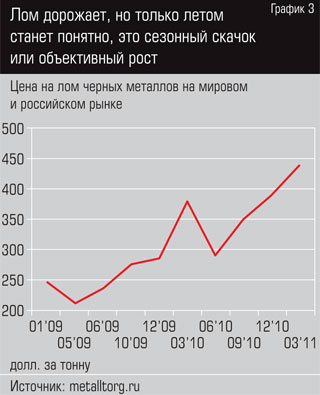                                                Источник: metalltorg.ruРисунок 2 - Цена на лом цветных металлов на мировом рынке, долл. за тонну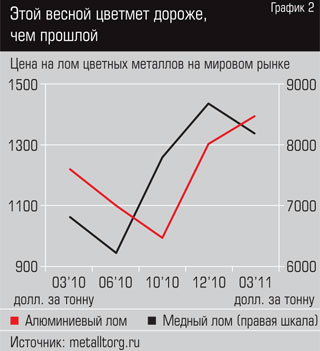                                            Алюминиевый лом        Медный лом (правая шкала)                                              Источник: metalltorg.ruОсновные поставщики лома — это АО «Казвторчермет», ТОО «Kazchermet», АО «Казвторцветмет», ТОО «Алматывторцветмет» и около 300 средних и малых предприятий.Основные потребители лома на внутреннем рынке — это ТОО «КПС Стил» и АО «Арселор Миттал Темиртау». Есть еще несколько средних заводов в Алматы и Караганде.Рисунок 3 - Рынок потребителей лома в РК, тыс. тонн                                                    Источник: данные участников рынкаВ таблице 3 представлены показатели добычи металлических руд в Карагандинской области. Таблица 3 - Добыча металлических руд в Карагандинской области, тыс. тонн                     Источник: Департамент статистики Карагандинской областиКак показывает таблица, добыча металлических руд в Карагандинской области в 2010 году составила 9 851,6 тыс. тонн. Это на 416,3 тыс. тонн меньше, чем в 2009 году.4.2 Основные и потенциальные конкурентыОсновными конкурентами предприятия являются предприятия, занимающиеся реализацией и переработкой металлолома.Таблица 4 - Список  предприятий  в г. Караганде  по реализации и переработке металлоломаИсточник: портал All-BizОсновными преимуществами создаваемого предприятия являются:- Качество выпускаемой продукции за счет используемой технологии;- Экологичность продукции за счет применения метода брикетирования;- Гибкость производства (возможность быстрого изменения объемов и номенклатуры выпускаемой продукции);- Справедливая и взаимовыгодная сбытовая политика;- Конкурентные цены, выгодная политика скидок;- Постоянное развитие. 4.3 Прогнозные оценки развития рынка, ожидаемые измененияВ целом, Казахстан ожидает увеличение потребления металла, развития строительной отрасли, машиностроения. Это, в свою очередь, даст толчок сегменту вторичной металлургии. От правительства предприятия вторичной металлургии ждут снижения административных барьеров, изменения в системе кредитования, пролонгации займов, которые позволили бы покупать новое оборудование и внедрять новые технологии. Тогда бы ломозаготовители смелее проводили бы лизинговые операции, модернизируя свое производство с учетом новых, экологически безопасных технологий переработки. 4.4 Стратегия маркетингаВ расчетах заложены ежемесячные затраты на рекламу. Будет использоваться «прямой маркетинг», заключение прямых договоров на поставку продукции силами индивидуального предпринимателя. Организацию реализации продукции на предприятии предполагается осуществлять с учетом следующих принципов:1. Постоянный мониторинг конкурентоспособности и работа над ее совершенствованием;2. Использование комплекса мер по формированию спроса и стимулированию сбыта, формированию имиджа и закреплению постоянных клиентов.Формирование спроса и стимулирование сбыта планируется исходя из следующих моментов:- Относительно низкий уровень цен по сравнению с другими; - Проведение переговоров с металлургическими предприятиями Карагандинской области на поставку брикетированной  металлической стружки;- Реализация программ по стимулированию спроса.Таблица 5 - SWOT-анализ проекта5. Техническое планирование5.1 Технологический процесс Принцип работы измельчителя стружкиДлинная витая стружка с помощью конвейера или скипового погрузчика загружается в накопительный бункер измельчителя. На стенках конического бункера закреплены болтовым соединением угловые ножи. В верхней части вращающегося вала расположена вращающая подающая рука с жестко приваренными ножами, которые вместе с угловыми ножами разрывают мотки стружки. На валу установлена вращающаяся измельчающая головка и наружный не вращающийся обод, где предварительно измельченная стружка дробится в более мелкую фракцию. Крупные включения, такие как концевые отходы и резцы, удаляются автоматически. С помощью этого измельчителя можно перерабатывать даже самую прочную стружку.Далее стружки попадают в центрифугу, где они отделяются от смазочно-охлаждающей жидкости.На заключительном этапе стружка попадает через транспортер в брикетировочный пресс. Брикетирование уменьшает объём, занимаемый стружкой до 10-15 раз. Важнейшей причиной высокой эффективности применения брикетирования является пониженный угар при переработке стружки. При брикетировании снижается контактная поверхность стружки, что уменьшает её угар во время плавления в несколько раз.5.2 Здания и сооружения Данный проект предполагает наличие производственного помещения площадью не более 200 м2.5.3 Оборудование и инвентарь (техника)На современном рынке оборудования для переработки металлической стружки представлены изделия для решения самых разных производственных задач – от первичной утилизации до комплексной переработки. 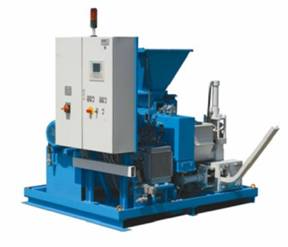 Рисунок 4 - Технические характеристики пресса пакетировочного гидравлического модели ПГП-253 для переработки отходов  черных и цветных металловДополнительно будет приобретены стружкодробилка, центрифуга и транспортер.Поставщиком оборудования станет российская компания ООО "ИмпЭксПресс".Из техники будет приобретен автомобиль марки «ГАЗель» модели - ГАЗ 3302 в количестве 2 единиц общей стоимостью 5 908 тыс. тенге. Цены были взяты, исходя из предложений на satu.kz.5.4 Коммуникационная инфраструктура Цех будет располагаться в арендованном помещении, в котором будет функционировать необходимая коммуникационная инфраструктура, а именно электро-, тепло- и водоснабжение, а также телефонная связь. При необходимости будет произведена необходимая адаптация под условия работы цеха.6. Организация, управление и персоналОбщее руководство предприятием осуществляет директор. Организационная структура предприятия имеет следующий вид, представленный ниже (рисунок 5).Рисунок 5 - Организационная структураПриведенную структуру управления персоналом можно отнести к линейной. Она позволяет директору оперативно управлять работой предприятия и находиться в курсе событий.7. Реализация проекта7.1 План реализацииПредполагается, что реализация (запуск) настоящего проекта займет период с января 2012 по май 2012 г.Таблица 6 - Календарный план реализации проекта7.2 Затраты на реализацию проектаОценка инвестиционных затрат представлена в следующей таблице.Таблица 7 - Инвестиционные затраты в 2012 г, тыс. тенгеРасходы по доставке оборудования включены в стоимость самого оборудования.8. Эксплуатационные расходыЭксплуатационные расходы состоят из переменных расходов. Переменные расходы состоят из затрат на сырье (металлическую стружку).Таблица 8 - Переменные расходы в месяц, тыс. тенгеПоставщиком сырья будут выступать металлообрабатывающие предприятия Карагандинской области, с которыми планируется проведение переговоров и заключение соответствующих договоров на вывоз отходов.9. Общие и административные расходыТаблица 9 - Общие и административные расходы предприятия в месяц, тыс. тгАренда помещения рассчитывалась исходя из средней арендной ставки на рынке г. Караганда и принята на уровне 600 тенге за 1 кв. метр.Расходы на ГСМ были рассчитаны исходя из лимита 20 литров в день на 1 автомашину и 22 рабочих дня. Расходы на электроэнергию были рассчитаны исходя из мощности оборудования 30,0 кВт, среднего времени работы оборудования 8 часов в день, 26 рабочих дней и стоимостью 1 Квт - 7,9 тг.Таблица 10- Расчет расходов на оплату труда, тыс. тгСумма расходов на оплату труда составляет 885 тыс. тенге в месяц. Социальные отчисления составляют 39,8 тыс. тг. в месяц (из расчета 5% от фонда оплаты труда (далее – ФОТ) без учета обязательных пенсионных взносов (далее - ОПВ)). Данная сумма уменьшает сумму социального налога согласно ст.437 Налогового кодекса Республики Казахстан (далее - НК РК). Исчисление налогов на основе упрощенной декларации производится путем применения к объекту налогообложения (доход) ставки в размере 3% (ст.437 НК РК), из которого ½ составляет индивидуальный подоходный налог, ½ - социальный налог.Кроме того, исчисленная сумма социального налога подлежит корректировке в сторону уменьшения на сумму в размере 1,5 % от суммы налога за каждого работника, если среднемесячная заработная плата работника составила не менее 2-кратного минимального размера заработной платы, установленного на соответствующий финансовый год Законом о республиканском бюджете (ст.436 НК РК).10. Потребность в финансированииОбщие инвестиционные затраты по проекту включают в себя:Таблица 11 - Инвестиции проекта, тыс. тг.Финансирование проекта планируется осуществить как за счет собственных средств инициатора проекта, так и за счет заемного капитала.Таблица 12 - Программа финансирования на 2012 г., тыс. тг.Приняты следующие условия кредитования:Таблица 13 - Условия кредитованияТаблица 14 - Выплаты по кредиту, тыс. тгКредит погашается в полном объеме в 2018, согласно принятым вначале допущениям.11. Эффективность проекта11.1 Проекция Cash-flow Проекция Cash-flow (Отчет движения денежных средств, Приложение 1) показывает потоки реальных денег, т.е. притоки наличности (притоки реальных денег) и платежи (оттоки реальных денег). Отчет состоит их 3 частей: операционная деятельность - основной вид деятельности, а также прочая деятельность, создающая поступление и расходование денежных средств компании;инвестиционная деятельность — вид деятельности, связанной с приобретением, созданием и продажей внеоборотных активов (основных средств, нематериальных активов) и прочих инвестиций;финансовая деятельность — вид деятельности, который приводит к изменениям в размере и составе капитала и заёмных средств компании. Как правило, такая деятельность связана с привлечением и возвратом кредитов и займов, необходимых для финансирования операционной и инвестиционной деятельности.Анализ денежного потока показывает его положительную динамику по годам проекта.11.2 Расчет прибыли и убытковРасчет планируемой прибыли и убытков в развернутом виде показан в Приложении 2.Таблица 15 - Показатели рентабельности, тыс. тг11.3 Проекция баланса Коэффициенты балансового отчета в 2016 г. представлены в нижеследующей таблице.Таблица 16 - Коэффициенты балансового отчета11.4 Финансовые индикаторы Чистый дисконтированный доход инвестированного капитала за 7 лет при ставке дисконтировании 14% составил 8 137 тыс. тг.Таблица 17 - Финансовые показатели проектаТаблица 18 - Анализ безубыточности проекта, тыс. тгТаблица показывает, что точкой безубыточности для предприятия является объем реализации в 25 138 тыс. тенге в год (2016 год). Запас финансовой устойчивости составляет 10 % в 2013 году, в дальнейшем данный показатель растет (до 35%) по мере уменьшения расходов по процентам.Предприятие имеет организационно-правовую форму индивидуального предпринимательства и применяет упрощенный режим налогообложения для субъектов малого бизнеса. Согласно Налоговому кодексу РК ставка индивидуального подоходного налога и социального налога установлена в размере 3% от суммы дохода (валовой доход).Таблица 19 - Величина налоговых поступлений за период прогнозирования 7 лет, тыс. тгВеличина налоговых поступлений в результате реализации данного проекта составит 6 747 тыс. тг. за 7 лет реализации проекта.12. Социально-экономическое и экологическое воздействие12.1 Социально-экономическое значение проекта При реализации проекта предусмотрено решение следующих задач:создание новых рабочих мест, что позволит работникам получать стабильный доход;создание нового предприятия по производству брикетированной металлической стружки;поступление в бюджет Карагандинской области налогов и других отчислений (более 6 млн. тенге).Среди социальных воздействий можно выделить:- удовлетворение потребностей физических и юридических лиц в продукции литейной промышленности за счет предоставления недорогого сырья для литейного производства.В результате реализации  проекта создадутся 17 рабочих мест. 12.2 Воздействие на окружающую среду В своей деятельности предприятие будет использовать метод брикетирования стружки.Эффект от брикетирования стружки складывается из нескольких составляющих.Важнейшей причиной его высокой эффективности является многократное снижение угара во время плавления. При прессовании на порядок уменьшается контактная поверхность стружки, а повышенная плотность брикетов позволяет им быстро погружаться в расплавленный металл, что уменьшает угар во время плавления в несколько раз. Таким образом, металл, который безвозвратно улетал в трубу в виде вредных выбросов, возвращается для вторичного использования, принося значительную прибыль.Преимущества брикетирования стружки:- Извлечение смазочно-охлаждающей жидкости из стружки;- Пониженный угар брикетов при переплавке.В связи с этим можно сделать вывод о том, что будет наблюдаться положительное воздействие на окружающую среду в процессе производства.ПриложенияРасходы, тыс. тг.2 012Инвестиции в основной капитал14 030Оборотный капитал4 655Всего18 684Источник финансирования, тыс. тг.СуммаПериодДоляСобственные средства4 65504-06.201225%Заемные средства14 03003-04.201275%Всего18 684100%Валюта кредитатенгеПроцентная ставка, годовых12%Срок погашения, лет6,0Выплата процентов и основного долгаежемесячноЛьготный период погашения процентов, мес.3Льготный период погашения основного долга, мес.3Тип погашения основного долгаравными долямиГодовая прибыль (5 год), тыс. тг.5 643Рентабельность активов30%Внутренняя норма доходности (IRR)30%Чистая текущая стоимость (NPV), тыс. тг.8 137Окупаемость проекта (простая), лет3,7Окупаемость проекта (дисконтированная), лет4,5Показатель2 0122 0132 0142 0152 0162 0172 018Производительность установки, тн./час0,50,50,50,50,50,50,5Загрузка, %52%78%85%90%95%100%100%Переработка годовая, тн.4899781 0611 1231 1861 2481 248Наименованиеед. изм.Значение, тг.Брикетированная стружкатн.30 0002009 год2010 годРуды железные, в том числе:10 267,99 851,6Руды железные неагломерированные2 947,42 669,3Концентраты железо - рудные2 041,61 925,1Агломерат железо - рудный5 278,95 257,2Руды медные27 405,627 764,9Руды свинцово - цинковые1 145, 1990,0Наименование компанииДеятельностьМесторасположениеТОО «Казремтехнология-10»Реализация металлоломаул. Ермекова 52ТОО «АзияВторМет»Закуп и переработка Лома Черных Металловул. Складская 1а  ТОО «КYН САЙЫН»Сбор, хранение, переработка и реализация лома и отходов черных и цветных металловмкр. Степной-4, 20ТОО «РоссКазСнаб»Торгово – закупочная деятельность (в том числе реализация нержавеющего металлопроката)ул. Ленина 35-21Внешняя средаВозможностиРасширение производственных мощностей.Увеличение ассортимента выпускаемой продукции.Внешняя средаУгрозыОрганизация крупных производств по выпуску аналогичной продукции.Увеличение доли импорта (увеличение доли потребления импортной продукции).Внутренняя средаПреимуществаИспользование высокотехнологичного и современного оборудования.Использование натурального сырья.Внутренняя среда         НедостаткиНеузнаваемость предприятия (новый проект).Зависимость от цен на сырье.1Усилие пресса в тоннах (первое  прессование)Усилие крышки, тСуммарное усилие, т250 (2 500 кН)50 (500 кН)300 (3 000 кН)2Размеры пресс-камеры в разомкнутом состоянии, мм- длина;- ширина;- высота.17507008003Размеры пакета, мм- длина;- ширина;- высота.до 700 700 3004Вес пакета, кгдо 1205Время полного цикла в мин.16Габариты пресса- длина;- ширина;- высота4600190012007Мощность эл  двигателя, квт22Мероприятия\Месяц2 0122 0122 0122 0122 012Мероприятия\Месяц12345Проведение маркетингового исследования и разработка ТЭОРешение вопроса финансированияПолучение кредитаВыбор помещенияПоиск персоналаПоставка оборудования, монтажРазмещение рекламыНачало работыНаименованиеСумма, тыс. тг.2 0122 012НаименованиеСумма, тыс. тг.мартапрельОборудование8 1224 0614 061ГАЗель5 9085 908-Итого10 6569 9694 061Наименование материалаед.изм.цена, тг.Брикетированная стружкаБрикетированная стружкаНаименование материалаед.изм.цена, тг.Норма расхода на 1 тн.Сумма на 1 тн., тг.Металлическая стружка (отходы)тн.10 0001,0710 700Итого10 700Затраты2012201320142015201620172018ФОТ885885885885885885885Аренда производственного помещения200 м290909090909090ГСМна 2 машины97979797979797Электроэнергиямощн-ть 30 кВт26384244474949Услуги связи5555555Хоз.товары10101010101010Обслуживание и ремонт ОС10101010101010Услуги банка3333333Расходы на рекламу, командировочные расходы25252525252525Прочие непредвиденные расходы10101010101010Итого1 1601 1731 1771 1791 1811 1841 184№ДолжностьКоличество, ед.окладК начислениюФонд оплаты трудаАдм.-управленческий персонал1Директор16565652Бухгалтер-кассир14545453Начальник производства16060604Снабженец16060605Менеджер по продажам1606060Итого5290290290Производственный персонал1Оператор3551651652Помощник350150150Итого6105315315Обслуживающий персонал1Водитель2551101102Разнорабочий345135135Итого5100245245Вспомогательный персонал1Уборщица1353535Итого1353535Всего по персоналу17530885885Расходы, тыс. тг.2 012Инвестиции в основной капитал14 030Оборотный капитал4 655Всего18 684Источник финансирования, тыс. тг.СуммаПериодДоляСобственные средства4 65504-06.201225%Заемные средства14 03003-04.201275%Всего18 684100%Валюта кредитатенгеПроцентная ставка, годовых12%Срок погашения, лет6,0Выплата процентов и основного долгаежемесячноЛьготный период погашения процентов, мес.3Льготный период погашения основного долга, мес.3Тип погашения основного долгаравными долямиПериодВсего2012201320142015201620172018Освоение14 030 14 030 Капитализация %380 380 начисление %5 424 1 214 1 441 1 140 840 539 238 13 Погашено ОД14 410 1 253 2 506 2 506 2 506 2 506 2 506  627 Погашено %5 043 833 1 441 1 140 840 539 238 13 Остаток ОД-0 13 157 10 651 8 145 5 639 3 133 627 -0 Годовая прибыль (5 год), тыс. тг.5 643Рентабельность активов30%Доля основных средств в стоимости активов0,4Коэффициент покрытия обязательств собственным капиталом5,1Внутренняя норма доходности (IRR)30%Чистая текущая стоимость (NPV), тыс. тг.8 137Окупаемость проекта (простая), лет3,7Окупаемость проекта (дисконтированная), лет4,5Период2012201320142015201620172018Доход от реализации услуг14 66429 32831 82433 69635 56837 44037 440Балансовая прибыль-2 0341 8913 7595 2346 7108 1858 411Полная себестоимость услуг16 69827 43728 06528 46228 85829 25529 029Постоянные издержки11 46816 97616 71516 44316 17215 90115 675Переменные издержки5 23010 46011 35112 01812 68613 35413 354Сумма предельного дохода9 43418 86820 47321 67822 88224 08624 086Доля предельного дохода в выручке0,6430,6430,6430,6430,6430,6430,643Предел безубыточности17 82626 38825 98125 56025 13824 71724 366Запас финансовой устойчивости предприятия (%)-22%10%18%24%29%34%35%Безубыточность122%90%82%76%71%66%65%Вид налогаСумма, тыс. тг.Налог на деятельность ИП, налоги ФОТ6 599Налог на имущество и транспорт148Итого6 747